		SITL RESEARCH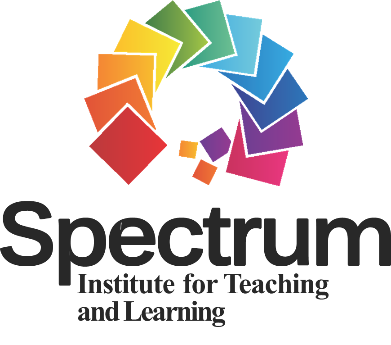 		GRANT PROGRAMApplication FormPlease complete 1–3 and 5-7.  ONLY complete 4 and 8 if you are a master’s or doctoral degree student applicant.  This application form must be typed and submitted as a word document.  Each applicant is limited to submitting one grant application form.  Please use 12-point Times New Roman font/type when completing this application form.1.	Eligibility Category (check)			Master’s Degree Student (at least 2nd year standing)			Doctoral Degree Student (at least 2nd year standing)			Early Career Researcher (up to 3 years post-doctoral degree completion)			Later Career Researcher (at least 4 years post-doctoral degree completion)2.	Research Grant Proposal Title (10-word limit)3.	Principal Investigator/Researcher	Name:	Title:	Affiliation:	Address:	Telephone:	Email:4.	Faculty Advisor/Sponsor (only applicable to master’s/doctoral student applicant)	Name:	Title:	Affiliation:	Address:	Telephone:	Email:5.	Co-Investigator(s) (provide the information below for each co-investigator)	Name:	Title:	Affiliation:	Address: 	Telephone:6.	Budget Summary	Please insert a summary of the anticipated expenses (100-word limit).  	NOTE: This grant program does not allow the use of budgeted funds for indirect costs for project support.7.	Research Abstract (1,200-word limit not including section headings)	Please insert the abstract here using the section headings listed below. Use 12-point New Times Roman font/type.  Single space the text and double-space between section headings.	Section Headings for Abstract	a.	Purpose of the Research Study – Include the hypothesis and/or research question(s) as appropriate.	b.	Background Literature and Theoretical Framework – Include as applicable to the research study.	c.	Proposed Study Design and Methodology (participants, research design, data collection, data analysis) – Include as applicable to the study.	NOTE: While in-text citations are appropriate, do NOT include a reference list.8.	Qualifications Statement (only applicable to master’s/doctoral applicant)	Please insert here a 1-page statement written by the faculty advisor/sponsor addressing: (a) the student and faculty advisor/sponsor’s roles in the research study; (b) how the student would make a unique contribution to research through the proposed research study; and (c) the student’s capability to conduct the proposed research study.Evaluation of Research AbstractYour research abstract will be evaluated according to the following five criteria:(a)	purpose and research questions and/or hypotheses; (b)	background literature and theoretical framework as applicable to the research study;(c)	proposed study design and methodology (participants, research design, data collection, data analysis) as applicable to the research study;(d)	potential to contribute to and/or impact Spectrum research (i.e., significance of research study to overall research specific to the Spectrum of Teaching Styles); and (e)	clarity of writing.E-mail the completed 1-page cover letter (as a separate word document labelled LastName Cover Letter SITL Research Grant 2022) and application form (as a separate word document labelled LastName Application SITL Research Grant 2022) to Mark Byra, Chair, Research Grant Review Committee (byra@uwyo.edu) by March 30, 2022.  I will acknowledge the receipt of your application materials when received.